ENAC recibe el Premio Aparicio Garrido 2021 de AEBM-ML por su papel en la mejora de los laboratorios clínicos  El galardón se concede anualmente a profesionales y entidades que realizan una aportación significativa al progreso de la Medicina de Laboratorio “La ventaja de la acreditación de ENAC es el aprendizaje adquirido durante la auditoría, que te permite hacer aún mejor lo que hacías bien, con la garantía de que no estás cometiendo errores. Después del proceso de acreditación, el laboratorio es mejor”, Dr. Santiago Prieto, presidente de AEBM-MLMadrid, 18 de noviembre de 2021.- La Asociación Española de Biopatología Médica – Medicina de Laboratorio (AEBM-ML) ha otorgado a la Entidad Nacional de Acreditación (ENAC) el Premio Aparicio Garrido 2021 “por su decisivo papel en la mejora de los laboratorios clínicos gracias al proceso de acreditación según la norma internacional UNE-EN ISO 15189, en una apuesta clara y decidida por la mejora en el funcionamiento de los laboratorios clínicos desde la perspectiva de la acreditación, con el rigor y la independencia que exige la norma”, según resalta la Junta Directiva de la asociación en su fallo. Beatriz Rivera e Isabel de la Villa, directora general y jefa del departamento de Sanidad de ENAC respectivamente, recogieron el premio de manos del Dr. Santiago Prieto y de la Dra. María Pacheco, presidente y vicepresidenta de la Asociación Española de Biopatología Médica – Medicina de Laboratorio.  Para la directora general de ENAC, “que una organización como AEBM-ML nos otorgue este premio, nos emociona profundamente por lo que supone de reconocimiento por parte de los propios laboratorios del valor añadido que la acreditación de ENAC aporta a su trabajo y, en última instancia, a la seguridad de los pacientes”. En la misma línea y en palabras del Dr. Santiago Prieto: “El premio a una entidad que mejora la atención a los pacientes se alinea totalmente con la filosofía de la asociación. La ventaja de la acreditación de ENAC no es tanto el sello sino todo el aprendizaje adquirido durante la auditoría, que te permite hacer aún mejor lo que hacías bien, con la garantía de que no estás cometiendo errores. Después del proceso de acreditación, el laboratorio es mejor”.  En palabras de Beatriz Rivera, garantizar la calidad y la seguridad en los servicios diagnósticos es “fundamental para la prestación de los servicios sanitarios demandados por la sociedad. Es esencial poder proporcionar el nivel de confianza necesario a los pacientes, prescriptores y gestores de servicios sanitarios y socio-sanitarios en que los servicios llevados a cabo por laboratorios clínicos han sido evaluados de forma imparcial, independiente y competente conforme a la norma internacional UNE-EN ISO 15189”. La norma internacional UNE-EN ISO 15189, engloba todos los procesos clave del laboratorio (preanalítica, analítica y postanalítica), así como toda la estructura del sistema de gestión y recursos del laboratorio: el personal, los equipos y los procedimientos. Además, en palabras de Isabel de la Villa, jefe del departamento de Sanidad de ENAC, “otorga mucha relevancia al papel consultor del laboratorio en cuanto a la colaboración con los clínicos para, todos juntos, poder proporcionar una asistencia sanitaria fiable y que beneficie al paciente”.  Compromiso conjunto en beneficio del paciente ENAC y AEBM-ML vienen colaborando desde hace años y ya en 2014 firmaron un acuerdo de colaboración que facilita y promueve la cooperación tanto en aspectos de formación como de intercambio de información técnica. “De la relación independiente, de respeto y profesionalidad, entre AEBM-ML y ENAC, nos enriquecemos tanto los profesionales del sector, con la información que nos aporta ENAC, como la propia ENAC, que recoge nuestras sugerencias y las aplica en la práctica”, afirma el Dr. Santiago Prieto. “Para ENAC”, asegura Beatriz Rivera, “colaborar con los profesionales del sector sanitario a través de sociedades científicas de referencia como AEBM-ML permite poner en valor la acreditación de los servicios diagnósticos en todas las áreas sanitarias. La continua colaboración con sociedades científicas nos ayuda a garantizar la máxima competencia técnica de los laboratorios clínicos, esencial para minimizar riesgos en favor de la seguridad del paciente y para aumentar la calidad diagnóstica de los servicios sanitarios”. Con motivo de este premio AEBM-ML ha publicado un vídeo, que puede ver a través del siguiente enlace.  Sobre ENAC y el sector sanitario La calidad y la seguridad son dos elementos fundamentales para garantizar un sistema sanitario acorde con las necesidades actuales. La acreditación de ENAC proporciona confianza en los diferentes ámbitos y etapas de la prestación de los servicios siendo un sector en el que cada vez se hace más uso de la acreditación como instrumento de seguridad y control. ENAC ha acreditado a laboratorios de muy diversas especialidades (inmunología, bioquímica, genética, microbiología, hematología, anatomía patológica) y de diferentes niveles de especialización, desde centros nacionales de referencia a laboratorios hospitalarios de rutina y de urgencias, tanto públicos como privados. 
La acreditación es la herramienta que proporciona confianza a los pacientes, prescriptores y gestores de servicios sanitarios y socio-sanitarios de que los laboratorios clínicos han demostrado su competencia al superar un proceso de evaluación  independiente y  conforme a normas reconocidas internacionalmente. La norma UNE-EN ISO 15189 es el estándar especialmente enfocado al paciente como eje central de la actividad del laboratorio clínico.La Entidad Nacional de Acreditación – ENAC – es la entidad  designada por el Gobierno para operar en España como el único Organismo Nacional de Acreditación, en aplicación del Reglamento (CE) nº 765/2008 del Parlamento Europeo que regula el funcionamiento de la acreditación en Europa.www.enac.es 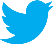 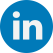 Para más información sobre la nota de prensa, resolver dudas o gestionar entrevistasEva MartínTfno. 628 17 49 01 /  evamc@varenga.es